Рисование штрихом.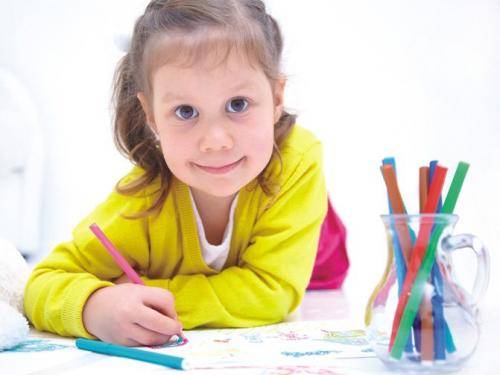 Рисование – один из основных видов продуктивной деятельности. Осваивая технику рисования, ребенок развивает мелкую моторику, зрительно-моторную координацию, тем самым подготавливает руку к письму.   Рисование штрихом – это способ изображения, который требует от ребенка хорошо сформированных навыков и умений. С помощью системы различных линий (штрихов) передается форма, объем, фактура.   Штриховка – это также часть эстетического воспитания. Работа со штриховкой увлекает детей, доставляет удовольствие и радость.ВИДЫ ШТРИХОВ:- вертикальные;- горизонтальные;- наклонные;- волнистые, ломанные;- короткие, длинные;- штрихи сложной формы (узоры).СОВЕТЫ РОДИТЕЛЯМ:- начинать следует с самых простых заданий;- нельзя выходить за контур изображения;- нельзя менять положение листа;- для штриховки можно использовать простой карандаш, цветные карандаши и ручки;- продолжительность работы не должна превышать 15-20 минут;- необходимо обеспечить правильное освещение и следить за осанкой ребенка;Уважаемые родители, помните!Любые упражнения будут эффективны только при регулярных занятиях!Развивая своих детей, радуйте их и радуйтесь сами!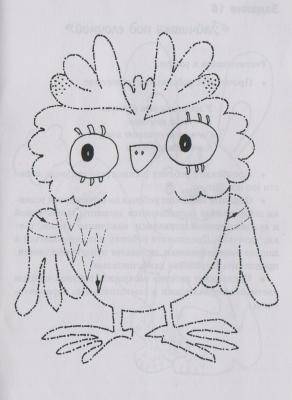 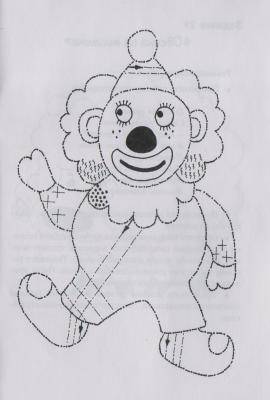 